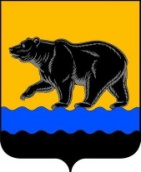 АДМИНИСТРАЦИЯ ГОРОДА НЕФТЕЮГАНСКАПОСТАНОВЛЕНИЕ 29.08.2016 										        № 167-нпг.НефтеюганскО внесении изменений в постановление администрации города Нефтеюганска от 06.07.2015 № 85-нп «Об утверждении административного регламента «Осуществление муниципального жилищного контроля на территории города Нефтеюганска»В соответствии с Федеральным законом от 13.07.2015 № 263-ФЗ                    «О внесении изменений в отдельные законодательные акты Российской    Федерации в части отмены ограничений на использование электронных документов при взаимодействии физических и юридических лиц с органами государственной власти и органами местного самоуправления»,       Постановлением Правительства Российской Федерации от 26.11.2015 № 1268     «Об утверждении правил подачи и рассмотрения заявления об исключении проверки в отношении юридического лица, индивидуального предпринимателя     из ежегодного плана проведения плановых проверок и о внесении изменений в постановление Правительства Российской Федерации от 30 июня 2010 г.                № 489», решением Думы города Нефтеюганска от 23.12.2015 № 1175-V                 «О внесении изменений в Положение о департаменте жилищно-коммунального хозяйства»,  в целях приведения муниципального правового акта в соответствие      с законодательством Российской Федерации администрация города Нефтеюганска постановляет:  1.Внести в постановление администрации города Нефтеюганска от 06.07.2015 № 85-нп «Об утверждении административного регламента «Осуществление муниципального жилищного контроля на территории города Нефтеюганска» (с изменениями, внесенными постановлением администрации города Нефтеюганска от 14.03.2016 № 37-нп) следующие изменения: в   приложении к постановлению:1.1.В пункте 1.2, подпункте 3.2.3 пункта 3.2, приложении 3 к административному регламенту «Осуществление  муниципального жилищного контроля на территории города Нефтеюганска» слова «отдела муниципального жилищного контроля» заменить словами «отдела муниципального жилищного и дорожного контроля».1.2.В подпункте 2.1.2 пункта 2.1, приложении 5 к административному регламенту «Осуществление  муниципального жилищного контроля на территории города Нефтеюганска» слова «отдел муниципального жилищного контроля» заменить словами «отдел муниципального жилищного и дорожного контроля».1.3.Подпункт 8 пункта 1.7 после слова «Федерации,» дополнить словами «музейных предметов и музейных коллекций, включенных в состав Музейного фонда Российской Федерации, особо ценных, в том числе уникальных, документов Архивного фонда Российской Федерации, документов, имеющих особое историческое, научное, культурное значение, входящих в состав национального библиотечного фонда,».1.4.Подпункт 2 пункта 3.4.1, подпункты 3.5.6, 3.7.3 после слова «Федерации,» дополнить словами «музейным предметам и музейным коллекциям, включенным в состав Музейного фонда Российской Федерации, особо ценным, в том числе уникальным, документам Архивного фонда Российской Федерации, документам, имеющим особое историческое, научное, культурное значение, входящим в состав национального библиотечного фонда,».1.5.Подпункт 3.5.8 после слов «окружающей среде,» дополнить словами «объектам культурного наследия (памятникам истории и культуры) народов Российской Федерации, музейным предметам и музейным коллекциям, включенным в состав Музейного фонда Российской Федерации, особо ценным, в том числе уникальным, документам Архивного фонда Российской Федерации, документам, имеющим особое историческое, научное, культурное значение, входящим в состав национального библиотечного фонда,».1.6.Подпункт 3.7.4 после слов «народов Российской Федерации,» дополнить словами «музейным предметам и музейным коллекциям, включенным в состав Музейного фонда Российской Федерации, особо ценным, в том числе уникальным, документам Архивного фонда Российской Федерации, документам, имеющим особое историческое, научное, культурное значение, входящим в состав национального библиотечного фонда,».1.7.Абзац 2 пункта 3.3.10 после слов «в форме электронных документов» дополнить словами «, подписанных усиленной квалифицированной электронной подписью,».1.8.В абзаце 2  подпункта 3.6.4:1.8.1.слова «, которое приобщается к экземпляру акта проверки, хранящемуся в деле органа государственного контроля (надзора) или органа муниципального контроля» заменить словами «и (или) в форме электронного документа, подписанного усиленной квалифицированной электронной подписью лица, составившего данный акт (при условии согласия проверяемого лица на осуществление взаимодействия в электронной форме в рамках государственного контроля (надзора) или муниципального контроля), способом, обеспечивающим подтверждение получения указанного документа»; 1.8.2.дополнить предложением следующего содержания: «При этом уведомление о вручении и (или) иное подтверждение получения указанного документа приобщаются к экземпляру акта проверки, хранящемуся в деле органа государственного контроля (надзора) или органа муниципального контроля.».2.Директору департамента по делам администрации города С.И.Нечаевой направить постановление главе города Н.Е.Цыбулько для обнародования (опубликования) и размещения на официальном сайте органов местного самоуправления города Нефтеюганска в сети Интернет.3.Постановление вступает в силу после его официального опубликования.Глава  администрации города                                                                В.А.Арчиков